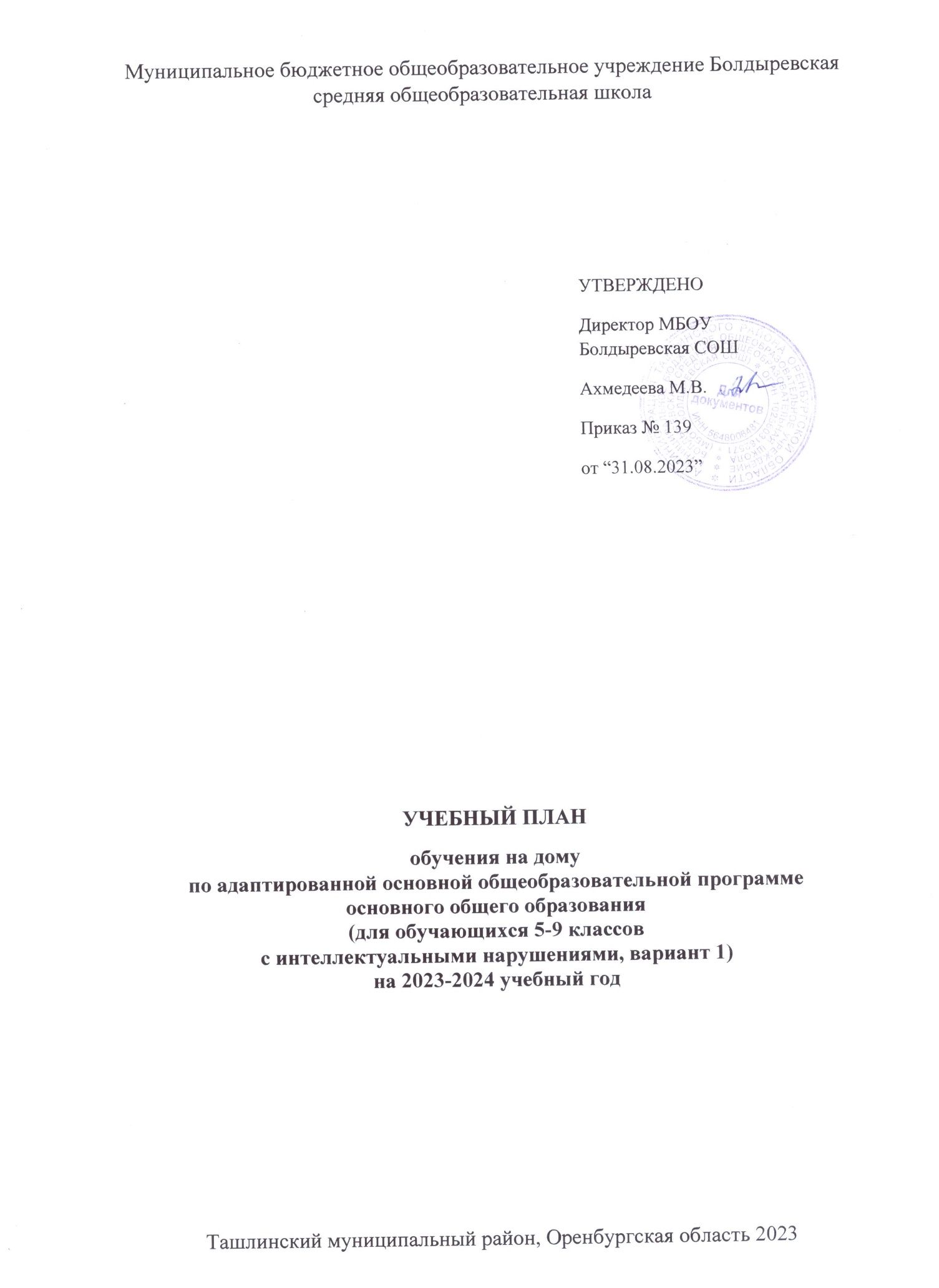 Муниципальное бюджетное общеобразовательное учреждение Болдыревская средняя общеобразовательная школаУЧЕБНЫЙ ПЛАНобучения на дому по адаптированной основной общеобразовательной программеосновного общего образования(для обучающихся 5-9 классов с интеллектуальными нарушениями, вариант 1) на 2023-2024 учебный годТашлинский муниципальный район, Оренбургская область 2023Специфика учебного плана общего образованияобучающихся 5-6 классов в соответствии с ФГОС образования обучающихся сумственной отсталостью (интеллектуальными нарушениями)Учебный план обучающихся 5-6 классов с умственной отсталостью (интеллектуальными  нарушениями) - вариант I составлен в соответствии с ФГОС образования обучающихся с умственной отсталостью (интеллектуальными нарушениями), утвержденным приказом Министерства образования и науки РФ от 19.12.2014г. № 1599. Содержание всех учебных предметов, входящих в состав каждой предметной области, имеет ярко выраженную коррекционно-развивающую направленность, заключающуюся в учете особых образовательных потребностей этой категории обучающихся. Кроме этого, с целью коррекции недостатков психического и физического развития обучающихся в структуру учебного плана входит и коррекционно-развивающая область.Индивидуальный учебный план обучения на дому по адаптированной основной общеобразовательной программеосновного общего образованияобучающегося 6 класса с умственной отсталостьюФамилия Имя (интеллектуальными нарушениями, вариант 1) на 2022-2023 учебный годИндивидуальный учебный план обучения на дому по адаптированной основной общеобразовательной программеосновного общего образованияобучающегося 5 класса с умственной отсталостьюФамилия Имя (интеллектуальными нарушениями, вариант 1) на 2023-2024 учебный годУТВЕРЖДЕНОДиректор МБОУ Болдыревская СОШАхмедеева М.В.Приказ № 139от “31.08.2023”УТВЕРЖДЕНОДиректор МБОУ Болдыревская СОШАхмедеева М.В.Приказ № 139от “31.08.2023”Образовательные областиВсего часовКоличество часов в неделюКоличество часов в неделюКоличество часов в неделюОбразовательные областиВсего часовИндивидуальное обучение на дому с учителемСамостоятельное освоение программы учебных предметов с родителямиВсего часовОбязательная частьОбязательная частьОбязательная частьОбязательная частьОбязательная часть1. Русский язык и речевая практика1.1. Русский язык0,53,541. Русский язык и речевая практика1.2. Чтение(Литературное чтение)0,53,541. Русский язык и речевая практика2. Математика2.1. Математика1342.2. Информатика3. Естествознание3.1 Природоведение 0,51,523.2. Биология 3.3. География0,51,524.Человек и общество4.1. Мир истории0,51,524.2. Основы социальной жизни0,50,514.3. История Отечества5. Искусство5.1. Музыка5. Искусство5.2. Изобразительное искусство1126. Физическая культура6. 1. Физическая культура0,52,537. Технология7.1. Профильный труд156ИтогоИтого28Часть, формируемая участниками образовательных отношенийЧасть, формируемая участниками образовательных отношений2Элективный курс «Прикладной труд»Элективный курс «Прикладной труд»0,51,52Максимально допустимая недельная нагрузка (при 5-дневной учебной неделе)Максимально допустимая недельная нагрузка (при 5-дневной учебной неделе)29Коррекционно-развивающая область (коррекционные занятия и ритмика)Коррекционно-развивающая область (коррекционные занятия и ритмика)6Коррекционные занятия: Психокоррекционные занятияЛогопедические занятияКоррекционные занятия: Психокоррекционные занятияЛогопедические занятия12РитмикаРитмика123Внеурочная деятельностьВнеурочная деятельность4Спортивно-оздоровительное направление «Спортивные игры .Волейбол»Спортивно-оздоровительное направление «Спортивные игры .Волейбол»1Общекультурное направление                            «Разговор о важном»Общекультурное направление                            «Разговор о важном»1Социальное  направление «Информационная культура»Социальное  направление «Информационная культура»1Духовно-нравственное направление                   «Функциональная грамотность»Духовно-нравственное направление                   «Функциональная грамотность»1ИтогоИтого40Всего к финансированиюВсего к финансированию8Образовательные областиВсего часовКоличество часов в неделюКоличество часов в неделюКоличество часов в неделюОбразовательные областиВсего часовИндивидуальное обучение на дому с учителемСамостоятельное освоение программы учебных предметов с родителямиВсего часовОбязательная частьОбязательная частьОбязательная частьОбязательная частьОбязательная часть1. Русский язык и речевая практика1.1. Русский язык0,53,541. Русский язык и речевая практика1.2. Чтение(Литературное чтение)0,53,541. Русский язык и речевая практика2. Математика2.1. Математика1342.2. Информатика3. Естествознание3.1 Природоведение 0,51,523.2. Биология 3.3. География4.Человек и общество4.1. Мир истории4.2. Основы социальной жизни0,50,514.3. История Отечества5. Искусство5.1. Музыка0,50,515. Искусство5.2. Изобразительное искусство1126. Физическая культура6. 1. Физическая культура1237. Технология7.1. Профильный труд156ИтогоИтого27Часть, формируемая участниками образовательных отношенийЧасть, формируемая участниками образовательных отношений2Элективный курс «Прикладной труд»Элективный курс «Прикладной труд»0,51,52Максимально допустимая недельная нагрузка (при 5-дневной учебной неделе)Максимально допустимая недельная нагрузка (при 5-дневной учебной неделе)29Коррекционно-развивающая область (коррекционные занятия и ритмика)Коррекционно-развивающая область (коррекционные занятия и ритмика)6Коррекционные занятия: Психокоррекционные занятияЛогопедические занятияКоррекционные занятия: Психокоррекционные занятияЛогопедические занятия12РитмикаРитмика123Внеурочная деятельностьВнеурочная деятельность4Спортивно-оздоровительное направление «Спортивные игры .Волейбол»Спортивно-оздоровительное направление «Спортивные игры .Волейбол»1Общекультурное направление                            «Разговор о важном»Общекультурное направление                            «Разговор о важном»1Социальное  направление «Информационная культура»Социальное  направление «Информационная культура»1Духовно-нравственное направление                   «Функциональная грамотность»Духовно-нравственное направление                   «Функциональная грамотность»1ИтогоИтого39Всего к финансированиюВсего к финансированию8